             МДОУ ЦРР детский сад  №28 «Красная Шапочка» Конспект  интегрированного  логопедического  занятия по развитию речи   в подготовительной группе: «Помощь инопланетянам»  в   рамках года экологии и Дня космонавтики.                                        Автор: учитель-логопед МДОУ ЦРР детского сада                                               №28 «Красная Шапочка» города                                              Новоалександровска Ставропольского края-                                              Олейник Валентина Ивановна - высшая                                              квалификационная категория        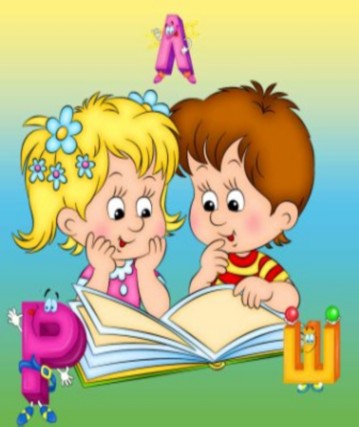                                        Апрель -2017.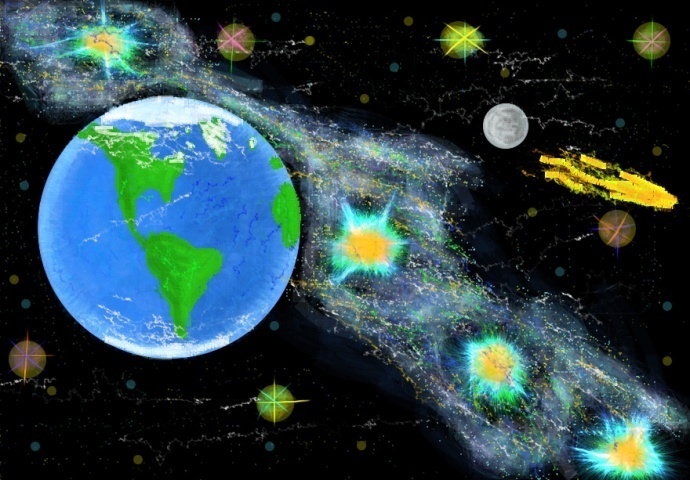 ЦЕЛИ  И ЗАДАЧИ :Формирование знаний об окружающем мире.Уточнить и расширить знания детей  о экосистемах и космическом пространстве    (планеты Солнечной системы);Формировать у детей навыки коммуникативного общения.Упражнять детей в образовании глаголов, прилагательных.Развивать творчество, логическое мышление, умение работать в коллективе.Упражнять детей в употреблении сложных слов (кофеварка, кофемолка, мясорубка, пылесос) и увеличении их словарного запаса.Учить составлять рассказ по картинкам.Научить детей основам экологических понятий и  с логопедической практикой (основная часть) Учить детей участвовать в беседе с незнакомыми людьми (вопрос-ответ).Упражнять детей в чтении слов.Формировать представление о составе числа (в пределах 10).Решать примеры на сложение и вычитание.Упражнять в счете десятками.Развивать умение ориентироваться на листе бумаги.Учить понимать соотношение чисел в пределах 10.Закрепить понятия «больше», «меньше», «поровну», пользоваться знаками.Развивать все моторные функции организма.Воспитывать у детей отзывчивость, положительную  самооценку, чувство сопереживания, желание прийти на помощь.Ход логопедического занятия.I. Организационный моментПсихогимнастика  «Давайте познакомимся».Логопед: Здравствуйте, дорогие ребята! Подойдите, пожалуйста, ко мне, встаньте в круг и давайте посмотрим друг на друга.  Думаю, пришла пора нам с вами познакомиться.  Я знаю игру, которая так и называется «Познакомимся». Поиграем? Мы будем хлопать с вами в ладоши и называть своё имя. Так я узнаю, как зовут вас, а вы узнаете моё имя. Свои хлопки мы будем передавать друг другу, вот так! Ну, начинаем?Подводится итог психогимнастики: Я вам очень рада! Мы все теперь лучше познакомились и  сдружились.II. Основная  часть.Чистоговорка.Жу-жу-жу, жу-жу-жу, глазом я одним гляжуЖу-жу-жу,  жу-жу-жу, всё на свете разгляжуРаздаётся звонок со скайпа.Логопед: Дети, кто-то нас вызывает. Давайте посмотрим. Да это же звонят с другой планеты!Дидактическая игра «Космическое интервью».(запись  интервью   с инопланетянином)Логопед: Дети, а как мы можем помочь нашему новому знакомому, если у нас нет денег для покупки бытовой техники? Где их нам взять?Дети: Заработать нужно.Логопед: А как мы их сможем заработать, если у нас нет работы?      (Ответы  детей).Логопед: Правильно. Мы  сможем заработать их своими знаниями и получить за это фишки, а потом поменять  фишки  в банке на деньги.Логопед: Вы помните, инопланетянин  говорил о летающей тарелке. А где же,  эта летающая тарелка? Давайте поищем. (Ищут)Вот она и в ней что-то есть.Дидактическая игра «Собери целое».(Собрать целые  бытовые предметы  из частей)Дети выполняют задания и получают фишки.Логопед: Продолжаем выполнять задания и получать фишки.Дидактическая игра «Собери слово».Логопед: Дети, а вы помните, нас приглашал на свою планету наш инопланетный друг? Ответы  (Да) Логопед: А на  чем мы можем туда долететь? Ответы:    (на ракете, на  самолете, на  летающей тарелке).Логопед: А кто всем этим управляет?Дети: Космонавт, пилот, инопланетянин.Логопед: Давайте и мы с вами станем космонавтами и немного отдохнем.Физкультминутка « Улетаем на ракету»(выполняют вместе с педагогом)А сейчас мы с вами детиУлетаем на ракете. (руки над головой в виде конуса)Раз, два-стоит ракета (конус)Три, четыре-самолет (руки в стороны)Раз, два, три, четыре! (Хлопки в ладоши)А потом на каждый счет:Раз, два, три, четыре-Руки выше, ноги шире.Раз, два, три, четыре! (топам ногами)Логопед:  Отдохнули? Пора и потрудится. А что нужно, чтобы полететь в Космос?Дети: ракета, летающая тарелка, скафандр.Логопед: Давайте с вами построим летающую тарелку и ракету.Конструкторское задание «Собери летающий аппарат».(из  геометрических фигур  построить ракету, самолет)За выполнение задания дети получают фишки.Логопед: Ну, вот фишек немного заработали, ракету и самолет построили. Будем работать дальше.Дидактическая игра «Реши задания»(решение примеров, состав числа, знаки «больше» - «меньше»)Логопед: Ну, вот и с этим справились, получите свои фишки. Мы и фишек заработали и знания свои проверили. Теперь нам нужно сосчитать свои фишки и обменять их на деньги.  (Дети считают фишки)Сюжетно-ролевая игра «Банк».Логопед:  Ну, кто сколько денег заработал? Дети поочерёдно называют свои суммы.Логопед: Что будем делать дальше?Дети: Пойдем покупать бытовую технику.Сюжетно-ролевая игра «Магазин бытовой техники».(После того, как дети скупились, они всё складывают в коробку).Логопед: Ну вот, мы выполнили просьбу нашего друга, а сможем ли мы с ним полететь в Космос?Игра «Составь  предложение».(Работа по картинкам)Каждый   ребёнок  составляет  предложение по  своим картинкам.Логопед:  Тогда мы отправим коробку по почте.  Нужно  нашу  посылку  подписать. (логопед вместе с детьми подписывает посылку). А я после работы занесу её  на почту.III. Итог  занятия.Снова звонок со скайпа.Инопланетянин  приглашает  детей к экрану посмотреть презентацию о космосе. Просмотр презентации способствует подведению итога занятия. Дети совместно с логопедом закрепляют новые понятия ,связанные  с космической темой, расширяя тем самым свой словарь, способствующий в целом развитию  их речи и моторных функций.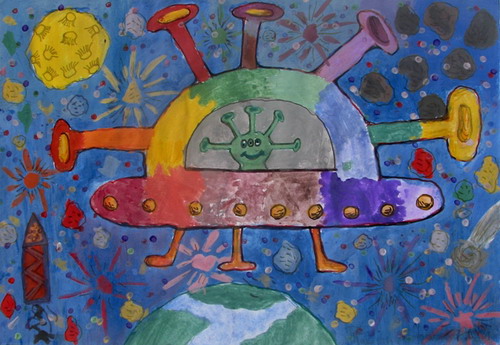 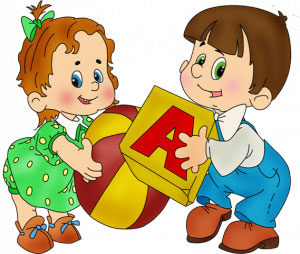 